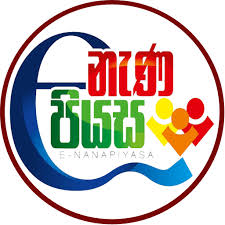 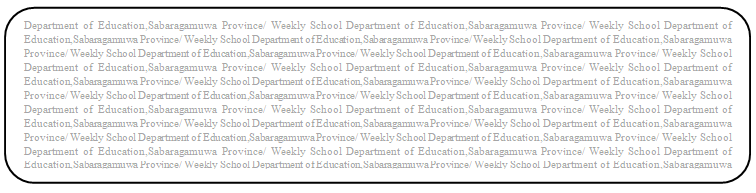 8 ශ්‍රේණිය - බුද්ධ ධර්මය   13 පාඩම - දුක දැන හැඳින නුවණින් - ගත කරමු දිවි දැහැමින්(1) 13 පාඩමේ 90,91,92,93 පිටු හොඳින් කියවා පහත ප්‍රශ්නවලට පිළිතුරු සපයන්න.(2)සත්ත්වයාගේ සතරාකාර මරණ ලියා දක්වන්න.(3) පංචස්කන්ධය ලියා ඒවායෙහි තේරුම ද ලියන්න.(4) වෙනස්වීම දුකට හේතු වන්නේ කෙසේදැයි ලියා දක්වන්න.